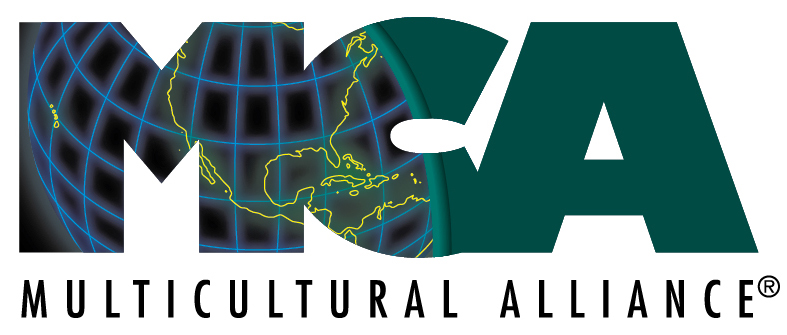 The Seventy-Third Multicultural Alliance Gala Thursday, February 29, 2024 We are a local organization whose mission is to promote inclusion, diversity and understanding while working toward eliminating bias, bigotry, and oppression in our community.Funds raised from this annual event sustain and underwrite year-round local programming. Our programs include Interfaith Dialogues, Seminary Interfaith Retreat, Camp CommUNITY, MCA Table Talk, People’s Art Collaborative, presentations, and workshops.Fort Worth Club10 guests per sponsorship6:30 - 8:30 PM Food, Drinks, Raffle, Auction and FunComplimentary Valet Parking
(Please bring your parking ticket to for
validation at the Check-in table)Reservations at Check-inAttire: Business$1000 of sponsorship and $100 of individual tickets are not tax deductible.R.S.V.P.
I/We would like to be a sponsorName 		Organization 		Address 		City, State, Zip		 Email address		Phone Number		